СПБ ГБОУ СПО  «НЕВСКИЙ МАШИНОСТРОИТЕЛЬНЫЙ       ТЕХНИКУМ»                МЕТОДИЧЕСКАЯ  РАЗРАБОТКА                  по  предмету    МАТЕМАТИКА            по теме: « Фонд  оценочных средств»Для специальности среднего профессионального образования             030912 «Право и организация социального обеспечения »                                                              Разработала        преподаватель                                                                    математики   Огур Л.И.                                         Санкт-Петербург                                                                                      2014гКомитет по науке высшей школеСанкт-Петербургское государственное бюджетное образовательное учреждение среднего профессионального образования "Невский машиностроительный техникум"ФОНДОЦЕНОЧНЫХ СРЕДСТВПО УЧЕБНОЙ ДИСЦИПЛИНЕ Математикапо специальности   СПО                030912 «Право и организация социального обеспечения »                                                       Санкт-Петербург                                                             2014г.Разработчик: Огур Л.И., преподаватель математики                                              Содержание1.Общие положения . 2.1. Комплект измерительных материалов текущего контроля .(Контрольная точка 1)1.  Паспорт оценочных средств контрольной точки № 1.2. Форма текущего контроля и процедура проведения.3. Система и критерии оценок результатов текущей  аттестации.2.2. Комплект измерительных материалов текущего контроля .(Контрольная точка 2)1.  Паспорт оценочных средств контрольной точки № 2.2. Форма текущего контроля и процедура проведения.3. Система и критерии оценок результатов текущей  аттестации.2.3. Комплект измерительных материалов текущего контроля .(Контрольная точка 3)1.  Паспорт оценочных средств контрольной точки № 3.2. Форма текущего контроля и процедура проведения.3. Система и критерии оценок результатов текущей  аттестации.3.Комплект измерительных материалов итогового  контроля.                     ( в форме экзамена)1.  Паспорт оценочных средств контрольной точки № 1.2. Форма промежуточного контроля и процедура проведения.3. Система и критерии оценок результатов итоговой  аттестации.4. Пакет заданий .Общие положения В результате освоения дисциплины обучающийся должен     уметь:У1-  решать задачи на отыскание производной сложной функции, производных второго и высших порядков;У2- применять основные методы интегрирования при решении задач;У3- применять методы математического анализа при решении задач прикладного характера, в том числе профессиональной направленности;знать:З1- основные понятия и методы математического анализа;З2 – основные численные методы решения прикладных задач.Результатом освоения программы является также  освоение студентами  общих компетенций.                                                                                                                Таблица 1 2.1. Комплект измерительных материалов текущего контроля (Контрольная точка № 1.)                                      II. Комплекты измерительных материалов2.1. Комплект измерительных материалов текущего контроля (Контрольная точка 1)1.  Паспорт оценочных средств контрольной точки № 1В результате оценки осуществляется проверка следующих объектов:Таблица 22. Форма текущего контроля и процедура проведенияКонтрольная точка №1 проводится по разд.1 по  т.1  в форме   зачетной  работы №1 , согласно Технологической карте. зачетная работа  № 1 включает в себя  3    практических  задания на выбор из предложенных.  Выполнение зачетной  работы   предполагает использование формул.  На выполнение заданий зачетной работы  отводится 90 минут во время занятия.                  3. Система и критерии оценок результатов текущей  аттестации Зачетная работа  содержит 3 задания.  За каждое правильно выполненное задание ставится 30  баллов. Для успешного выполнения контрольной работы обучающимся необходимо набрать от     50-90     баллов.                                                                                                                                                  Таблица 32.1. Комплект измерительных материалов текущего контроля (Контрольная точка № 1.)ПРЕДЕЛЫ: Lim        cosx- cos Зх                           х                                                         х => 0Lim    sin3   2z                                                                                                                                               z => 0               z                         Lim     ctgx                                                     x =>П⁄2 Lim    arc sin 3xх => 0           2xLim   √1+х -   √1-хх => 0           2xLim      (  _x_   )x                                                                                                               х => 0 ͠         1+x Производная и её приложенияНайти промежутки монотонности:y=-⅓x3+½x2+1Найти промежутки возрастания и убывания функцииу = +х2 +5x+ 4Найти наибольшее и наименьшее значениеу = -х2 + 2х +3Найти промежутки выпуклостии вогнутости,точки перегибау = х3- Зх5- Исследовать функцию у = х4- 4х + 46- Дан закон прямолинейного движения точки:S =-1/6 t3 + ½ t2 +1Найти: mах.скорость движения в этой точке.7- Дан закон прямолинейного движения точки:S=-1/3 t3+3t2 + 5t + 3 Найти:  ускорение движения точки8- Найти уравнение касательной к параболе -:у = 6-х2; в точке с абсциссой -: х= -3Элементы интегрального исчисления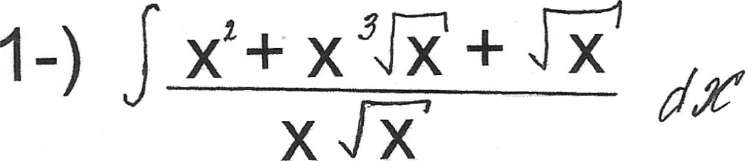 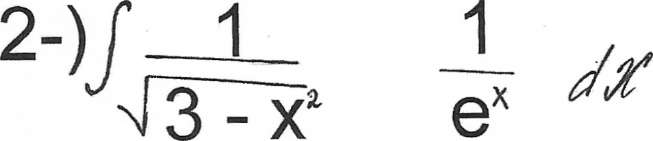 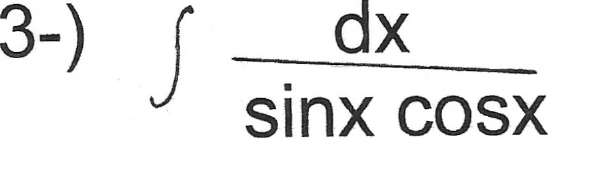 )	Составьте уравнение кривой,проходящей через точку     (-2;8),если угловойкоэффициент касательной в v точке касания равен-: 2х-φ)	Скорость прямолинейного движенияточки: V = 3t2+ 6t - 4     Найдите закон движения точки, если за время : t=2с, она прошла путь 8м                                 II. Комплекты измерительных материалов2.2. Комплект измерительных материалов текущего контроля (Контрольная точка 2)1.  Паспорт оценочных средств контрольной точки № 2В результате оценки осуществляется проверка следующих объектов:Таблица 42. Форма текущего контроля и процедура проведенияКонтрольная точка №2 проводится по  раз.1  по т.1.2  в форме   зачетной  работы №2 , согласно Технологической карте. Зачетная работа №2  включает в себя   5    практических  заданий на  выбор из предложенных . Выполнение зачетной  работы   предполагает использование формул.   На выполнение заданий контрольной работы  отводится 90 минут во время занятия.                     3. Система и критерии оценок результатов текущей  аттестации  Контрольная работа  содержит 5 заданий.  За каждое правильно выполненное задание ставится 20  баллов. Для успешного выполнения контрольной работы обучающимся необходимо набрать от     60-100     баллов.                                                                                                                                                 Таблица 5 2.2. Комплект измерительных материалов текущего контроля (Контрольная точка № 2.)Определённый интеграл и приложения опред.интеграла1              	ʃ2   4х dx__    √1 + 2х2             	ʃп/2   соsх dx__√2sinx + 13               ʃп/2    3dx__    п/3         2cos(×/2)                                                                                                       4               ʃ  3      dx__ -  √ 3               3+x2                                                                                                       5    Найдите площадь фигур, ограниченных линиями :  у= -х2+х+6; у=0у=-х2+8х+18;   у= х2-8х+18;у=- х2+10х-16;  у=х+2Найти	решения дифференциальных уравнений: ydy = xdx у = 6 при х = 2_   dy          Зу 	—   -      ——        = ех • х3      у=е при х = 1dx        x      d2 s        	ds____    = 6t   s=0 и             =10   при  t=0dt2                                                dt      d2 y        	dу____  -1  = 0    y=2;              =0   при  х=0dx2                                                dх5.уп-10у'+25у=0   у=2  и   у'=8 при х=0                                      II. Комплекты измерительных материалов2.3. Комплект измерительных материалов текущего контроля (Контрольная точка 3)1.  Паспорт оценочных средств контрольной точки № 3В результате оценки осуществляется проверка следующих объектов:Таблица 6                                          2. Форма текущего контроля и процедура проведения Контрольная точка №3 проводится по раз.1 т.1.4  в форме   зачетной  работы №3 , согласно Технологической карте. Зачетная работа №3 включает в себя 5                  практических  заданий на выбор из предложенных. Выполнение зачетной  работы   предполагает использование таблиц элементарных формул дифференцирования. На выполнение заданий зачетной работы  отводится 90 минут во время занятия.                     3. Система и критерии оценок результатов текущей  аттестации  Контрольная работа  содержит 5 заданий.  За каждое правильно выполненное задание ставится 20  баллов. Для успешного выполнения контрольной работы обучающимся необходимо набрать от     60-100     баллов.                                                                                                                                  Таблица 7 2.3. Комплект измерительных материалов текущего контроля (Контрольная точка № 3.)Дифференциальные уравненияНайти	частные решения уравнения:4ху dx = (х2+ 1)dy; у=4 при х=1у	+ 4у - 2 = 0; у=1,5 при х=0Найти общее решение  у"+	Зу - 4у = 0  у"-6у'+ 9у =0  у"-4у+ 13у = 0Найти	частное решение уравнения: у"- Зу' + 2у = 0 если х=0;у(х=0=2);у'(х=0=3)Ряды .Используя	признак Лейбница; исследуйте сходимость ряда.Ʃ͠(-1)n+1      _n_                                       n=1                 6n-1                                       Исследуйте	на абсолютную и условную сходимость рядаƩ͠(-1)n-1      _n_                                       n=1                 n×3                                       	Используя признак Даламбера,исследуйте сходимость рядаƩ͠        _1___                                       n=1        (2n+1)                                               Используя	признак,исследуйте сходимость ряда:1+1      1      1   +  ……                            22          32       42Найдите промежуток сходимости степенного рядаƩ͠        _3n×xn                                         n=1              n          Разложите ряд Маклорена    f (x)= cos x/3    Разложите в ряд Тейлора по степеням                     функцию  (х+3) ; f(x)=e-2xПрименение степенных рядов к приближенным вычислениям1.Вычислить	sin 16° с точностью до 0,0001Вычислить	Ln 1,2 с точностью до 0,0001Вычислить	3√1,025 с точностью до 0,00001Вычислить	   ʃ  1      sinx_    dx       0                            x                                                                                                      с точностью до 0,000001Найти	приближенно методом трапеций с точностью до 0,00001 :используя метод прямоугольников:                                        ʃ  4     x2  dx       1                            Теория вероятностей1.Найти	вероятность того,что при бросании двух игральных костей,хотя бы один раз выпадет 6 очков2.В	ящике находится 7 деталей первого сорта,5-второго и 3- треть-его сорта.Из ящика последовательно вынимали три детали.Найти вероятность того,что первая наугад вынутая деталь окажется из 1-го сорта;вторая из 2-го сорта; третья из 3-го сорта3.Составить	закон расределения числа попаданий в цель при 4-х выстрелах,если вероятность попаданий при 1-ом выстреле равна 0,94.Сравните дисперсии случайныхвеличин,заданных законами распределения5.Найти математическое ожиданиеслучайной величины "х",если закон её распределения задан таблицей:III. Комплекты измерительных материалов         3 .  Комплект измерительных материалов итогового  контроля                                              ( в форме   экзамена )1.  Паспорт оценочных средств промежуточного контроля В результате оценки осуществляется проверка следующих объектов:                                                                                                               Таблица 82. Форма итогового контроля и процедура проведения Формой итоговой  аттестации по дисциплине  согласно учебному плану является экзамен.  В экзаменационный билет входит 3 теоретических вопросов и 3 практических задания. На подготовку ответа отводится  60   мин.  3.Система и критерии оценок результатов итоговой  аттестацииОценивание производится по традиционной шкале: отлично (5),  хорошо  (4), удовлетворительно  (3),  неудовлетворительно (2)оценка «отлично» выставляется студенту, если отражены в ответе все вопросы в полном объёме и решены 3 задания;оценка «хорошо», если отражены в ответе все вопросы, имеются неточности и решены 2 задания; оценка «удовлетворительно», если отражены в ответе  два   вопроса  и решено одно задание;оценка «неудовлетворительно» не в полном объёме отражены ответы на вопросы и не решены задания."Отлично" - если  студент  глубоко и прочно усвоил весь программный материал в рамках указанных общих и профессиональных компетенций, знаний и умений. Исчерпывающе, последовательно, грамотно и логически стройно его излагает, тесно увязывает с  условиями современного производства, не затрудняется с ответом при видоизменении задания, свободно справляется с задачами и практическими заданиями, правильно обосновывает принятые решения, умеет самостоятельно обобщать и излагать материал, не допуская ошибок. "Хорошо" - если  твердо студент знает программный материал, грамотно и по существу излагает его, не допускает существенных неточностей в ответе на вопрос, может правильно применять теоретические положения и владеет необходимыми умениями и навыками при выполнении практических заданий. "Удовлетворительно" - если студент  усвоил только основной материал, но не знает отдельных деталей, допускает неточности, недостаточно правильные формулировки, нарушает последовательность в изложении программного материала и испытывает затруднения в выполнении практических заданий.   "Неудовлетворительно" - если студент   не знает значительной части программного материала, допускает существенные ошибки, с большими затруднениями выполняет практические задания, задачи. Вопросы к экзамену по математике для 2-ого курса, 1-ый семестр.1.Бесконечная	числовая последовательность. Определение. Возрастающая и убывающая числовая последовательность. Ограниченная сверху и ограниченная снизу числовая последовательность. Способы задания числовой последовательности.2.Предел числовой последовательности.3.Бесконечно малые и бесконечно большие числовые последовательности и их св-ва.4.Предел функции.5.Бесконечно	малые и бесконечно большие функции.6.Число «е». Натуральные логарифмы. Второй замечательный предел , 1зам.предел.7.Приращение аргумента. Приращение функции. Определение производной.8.Метод четырех шагов.9.Основные правила дифференцирования.10.Производная степени.11.Таблица производных элементарных функций.12.Механический смысл производной. 13 Геометрический смысл производной. 13.Производная сложной функции. 14.Возрастание и убывание функции. Исследование функции на возрастание и убывание.15.max и min функции. Необходимое и достаточное условие исследования max f(x) и min f(x).16.План	исследования функции с помощью производной и построения графика.         17.Первообразующая функция.18.Понятие неопределенного интеграла.                                                             19.Таблица неопределенного интеграла.20.Св-ва	неопределенного интеграла.21.Решение неопределенного интеграла методом подстановки.22.Дифференциальные	уравнения 1-ого порядка.23.Дифференциальные	уравнения 2-ого порядка.                                              24.Числовые ряды (степенные ряды).25.Признаки	сравнения рядов.26.Теория	вероятностей.                                                                                                            27 .Комбинаторика.4. Пакет экзаменационных билетов.Дифференциальные уравнения с разделяющимися переменными.у= sin33x ; у '—?ʃ (x3+2х)dx=?Из урны, в которой находятся 12 белых и 8 черных шаров вынимают на удачу два шара.Какова вероятность того, что оба шара окажутся черными?Линейные дифференциальные уравнения 1-го порядка.2.У=3√х3+1; у'=?ʃ (2sinx+3cosх) dx=?Решить систему:   {Сух=Су-2х                                                                                                                                                                С2х=66                                                                                                                                                  1.Степенные ряды2. У=х2/3 √x   .; у'=?3. ʃ sin2x cosx dx=?4.Разложить в ряд Маклорена:f(x)=ex1.Признаки сходимости рядов с неотрицательными членами (I; II и Ш признаки)2.у= х2+1  ;   у=?     Х3+13.  ʃ(9-2x3)4x2dx=?4.Найти частное решение уравнения: у"-2у'-3у=0Код и название компетенцийРаздел, тема     Код У,ЗOK1. Понимать сущность и социальную значимость своей будущей профессии, проявлять к ней устойчивый интерес.           2курср.1т.1-1.4 ; р.2т.2.1;                        р.3т.3.1-3.2 ;  р.4т.4.1-4.3                                                                                     У1,У2,У3,З1,З2ОК2. Организовывать собственную деятельность, выбирать типовые методы и способы выполнения профессиональных задач, оценивать их эффективность и качество.р.1т.1-1.4; р.2т.2.1                р.3т.3.1-3.2;р.4т.4.1-4.3                                          У1,У2,У3,З1,З2ОК3. Принимать решения в стандартных и нестандартных ситуациях и нести за них ответственность.р.1т.1-1.4; р.2т.2.1 ;               р.3т.3.1-3.2; р.4т.4.1-4.3                                           У1,У2,У3,З1,З2ОК4. Осуществлять поиск и использование информации, необходимой для эффективного выполнения профессиональных задач, профессионального и личностного развития.р.1т.1-1.4 ;  р.2т.2.1                р.3т.3.1-3.2 ; р.4т.4.1-4.3                                          У1,У2,У3,З1,З2ОК5. Использовать информационно-коммуникационные технологии в профессиональной деятельности.р.1т.1-1.4;  р.2т.2.1                р.3т.3.1-3.2; р.4т.4.1-4.3                                          У1,У2,У3,З1,З2ОК6. Работать в коллективе и команде, эффективно общаться с коллегами, руководством, потребителями.р.1т.1-1.4; р.2т.2.1                р.3т.3.1-3.2;р.4т.4.1-4.3                                          У1,У2,У3,З1,З2ОК7. Брать на себя ответственность за работу членов команды (подчиненных), результат выполнения заданий.р.1т.1-1.4;р.2т.2.1                р.3т.3.1-3.2 ; р.4т.4.1-4.3                                           У1,У2,У3,З1,З2ОК8. Самостоятельно определять задачи профессионального и личностного развития, заниматься самообразованием, осознанно планировать повышение квалификации.р.1т.1-1.4 ;  р.2т.2.1                р.3т.3.1-3.2;р.4т.4.1-4.3                                          У1,У2,У3,З1,З2ОК9. Ориентироваться в условиях постоянного изменения правовой базы.р.1т.1-1.4 ; р.2т.2.1;                р.3т.3.1-3.2; р.4т.4.1-4.3                                          У1,У2,У3,З1,З2Объекты оцениванияПоказателиКритерииТип задания Форма аттестацииЗнать : дифференциальные и интегральные исчисления.Уметь:решать задания на дифференциальные и интегральные исчисления.В соответствии с уровнем выполнения зачетной. работы:работа выполнена;работа выполнена, но с ошибками;работа не выполнена.Правильность использования формул при решении практических заданий.  Практические   задания.Зачетная работа №1Диапазоноценки в баллахОписание оценок70 -90Отлично- «5» - теоретическое содержание материала освоено полностью, без пробелов, необходимые практические навыки работы с освоенным материалом в основном сформированы, все предусмотренные программой обучения учебные задания выполнены, качество выполнения большинства из них оценено числом баллов, близким к максимальному.50-70Хорошо-«4» - теоретическое содержание материала освоено полностью, без пробелов, некоторые практические навыки работы с освоенным материалом сформированы недостаточно, все предусмотренные программой обучения учебные задания выполнены, качество выполнения ни одного из них не оценено минимальным числом баллов, некоторые виды заданий выполнены с ошибками.30-50Удовлетворительно-«3» - теоретическое содержание материала освоено частично, но пробелы не носят существенного характера, необходимые практические навыки работы с освоенным материалом в основном сформированы, большинство предусмотренных программой обучения учебных заданий выполнено, некоторые из выполненных заданий, содержат ошибки.Менее 30неудовлетворительно-«2» - теоретическое содержание материала освоено частично, необходимые практические навыки работы не сформированы, большинство предусмотренных программой обучения учебных заданий не выполнено, либо качество их выполнения оценено числом баллов, близким к минимальному; при дополнительной самостоятельной работе над материалом курса возможно повышение качества выполнения учебных заданий.Объекты оцениванияПоказателиКритерииТип задания Форма аттестацииЗнать :обыкновенные дифференциальные уравнения.Уметь:  решать задания, используя формулы  .В соответствии с уровнем выполнения зачетной. работы:работа выполнена;работа выполнена, но с ошибками;работа не выполнена.Правильность использования формул при решении практических заданий.  Практические   задания.Зачетная работа №2Диапазоноценки в баллахОписание оценок80 -100Отлично- «5» - теоретическое содержание материала освоено полностью, без пробелов, необходимые практические навыки работы с освоенным материалом в основном сформированы, все предусмотренные программой обучения учебные задания выполнены, качество выполнения большинства из них оценено числом баллов, близким к максимальному.60-80Хорошо-«4» - теоретическое содержание материала освоено полностью, без пробелов, некоторые практические навыки работы с освоенным материалом сформированы недостаточно, все предусмотренные программой обучения учебные задания выполнены, качество выполнения ни одного из них не оценено минимальным числом баллов, некоторые виды заданий выполнены с ошибками.40-60Удовлетворительно-«3» - теоретическое содержание материала освоено частично, но пробелы не носят существенного характера, необходимые практические навыки работы с освоенным материалом в основном сформированы, большинство предусмотренных программой обучения учебных заданий выполнено, некоторые из выполненных заданий, содержат ошибки.Менее 40неудовлетворительно-«2» - теоретическое содержание материала освоено частично, необходимые практические навыки работы не сформированы, большинство предусмотренных программой обучения учебных заданий не выполнено, либо качество их выполнения оценено числом баллов, близким к минимальному; при дополнительной самостоятельной работе над материалом курса возможно повышение качества выполнения учебных заданий.Объекты оцениванияПоказателиКритерииТип задания Форма аттестацииЗнать:  ряды.Уметь: решать задания, используя формулы.В соответствии с уровнем выполнения зачетной. работы:работа выполнена;работа выполнена, но с ошибками;работа не выполнена.Правильность использования формул при решении практических заданий.  Практические   задания.Зачетная работа №3Диапазоноценки в баллахОписание оценок80 -100Отлично- «5» - теоретическое содержание материала освоено полностью, без пробелов, необходимые практические навыки работы с освоенным материалом в основном сформированы, все предусмотренные программой обучения учебные задания выполнены, качество выполнения большинства из них оценено числом баллов, близким к максимальному.60-80Хорошо-«4» - теоретическое содержание материала освоено полностью, без пробелов, некоторые практические навыки работы с освоенным материалом сформированы недостаточно, все предусмотренные программой обучения учебные задания выполнены, качество выполнения ни одного из них не оценено минимальным числом баллов, некоторые виды заданий выполнены с ошибками.40-60Удовлетворительно-«3» - теоретическое содержание материала освоено частично, но пробелы не носят существенного характера, необходимые практические навыки работы с освоенным материалом в основном сформированы, большинство предусмотренных программой обучения учебных заданий выполнено, некоторые из выполненных заданий, содержат ошибки.Менее 40неудовлетворительно-«2» - теоретическое содержание материала освоено частично, необходимые практические навыки работы не сформированы, большинство предусмотренных программой обучения учебных заданий не выполнено, либо качество их выполнения оценено числом баллов, близким к минимальному; при дополнительной самостоятельной работе над материалом курса возможно повышение качества выполнения учебных заданий.X-1123р0,480,010,090,42У-1123Р0,190,510,250,05X1234Р0,30,10,20,4Объекты оцениванияПоказателиКритерииТип заданияФорма аттестацииуметь:                     использовать методы линейной алгебры; решать основные прикладные задачи численными методами;знать:основные понятия и методы основ линейной алгебры, дискретной математики, математического анализа , теории вероятностей и математической статистики; основные математические методы решения прикладных задач.В соответствии с уровнем выполнения экзаменационной работы:работа выполнена;работа выполнена, но с ошибками;работа не выполнена.Полнота раскрытия теоретических вопросов, решение практических заданий.Практические   задания.Экзамен .